Рисунок.Задание:Выполнить построение геометрических тел: куб, шестигранная призма.Построение куба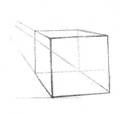 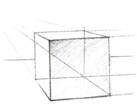 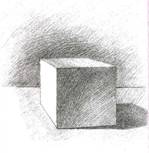 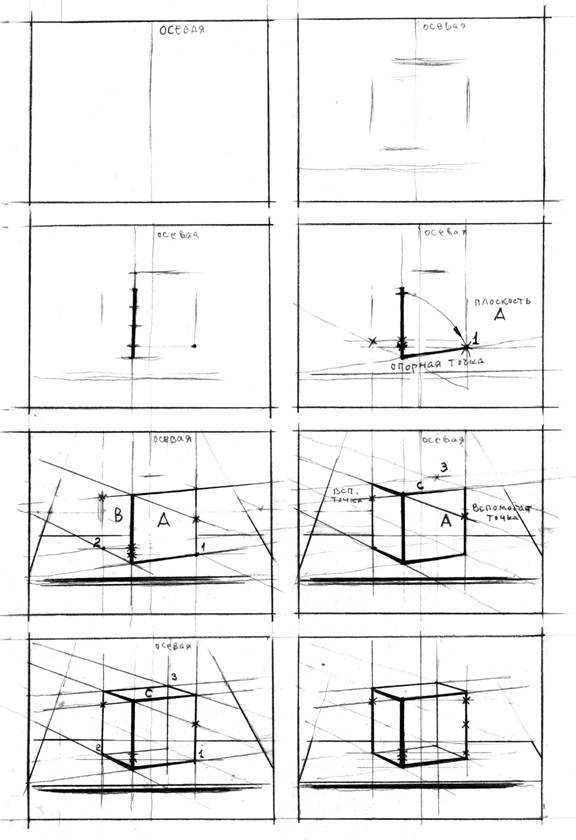 Построение призмы1 вариант построения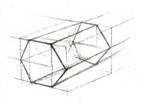 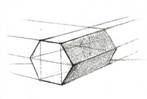 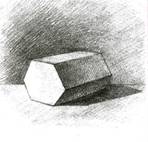 2 вариант построения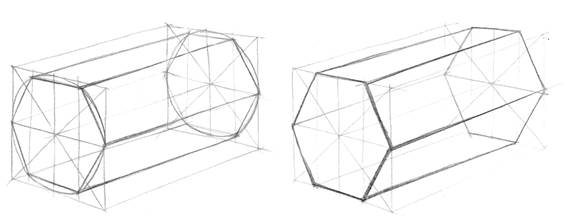 Формат А4. Материал – карандаш.Этапы выполнения высылать на почтуSurwa4ewa.a@yandex.ru 